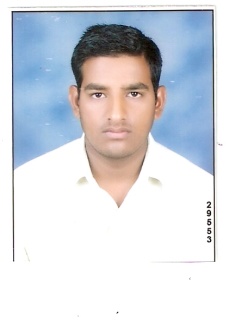 CURRICULUM VITAESANDEEP KUMAR SOMChhatta ,Mohlla Dhaulana Ghaziabad 245301.U.P.CONTACT NO. : +91 9557729144Email-somsandeep00@gmail.comCarrier ObjectiveIf favored with an opportunity to serve under your kind control or the position applied for I will prove myself worth of my work & worth.Academic QualificationSenior Secondary passed from U.P. Board, Allahabad in 2007.B.Com from C.C.S. University, Meerut in 2011.Professional QualificationDiploma in Computer applicationSoftware Known - Ms Word, Ms Excel, Photoshop.Work Experience08 YEARSPERSONAL SUMMARY A capable, result oriented professional with 8 years of National and International After Market & Channel Network Sales & Marketing as well as Plant Operations management experience.Handling National and International After Market Sales worth INR 50 Lakhs Every MonthJOB PROFILE I am currently employed as “Asst. Manager – Marketing” After Market Sales And Marketing with a ISO 9001:2008, ISO 14001:2004 & TS 16949:2009 Certified Company based at Faridabad, manufacturing  Automotive Clutches, Brake Linings, Brake Disc Pads & Brake Shoes (2015 – Till Date).  .Work ExperiencePresently working as “Asst. Manager – Marketing”  with MACAS AUTOMOTIVE Faridabad Engaged in manufacture CLUTCHES  & FRICTION MATERIALS for Heavy & Light Commercial Vehicles & Tractor applications as per specific OEM & After Market requirements. From Since 10 Sept. 2015, to Till dateBefore August 2015  working as Marketing Executive with Jayem Auto Industries Pvt.Ltd. Faridabad. Engaged in manufacturing of CAF & Asbestos Free Gasket Jointing Sheets for Industrial & Automotive Application.(An ISO/TS  certified Company accredited by TUV)From Since 15 April. 2014, to 31 August 2015Before April 2014 working as Marketing Executive with Superlite Jointings Pvt.Ltd. Ghaziabad .Engaged in manufacturing of CAF & Asbestos Free Gasket Jointing Sheets for Industrial & AutomotiveApplication.(An ISO/TS 16949:2002 certified Company accredited by DNV)From Since May 2009 to14 April 2014.Dealing Segment Handling OEMs  (ACE, Omega, Titagarh, Indofarm, International Tractor, Preet, Standard,  ETC.) Handling all India – Mostly (Delhi. M.P, U.P., MH, BH., RAJ., Pun., HR, UK.) Handling foreign country – Nepal, BhutanMonitoring the performance  sales and development of Dealer Network in all over . Handling OEM (Original Equipment Manufacturers) e.g. Parkash Auto, Talbros, Yogi Engg. Top land Engines etc. Handling Govt. Sector e.g. NTPC, IOCL & HPCL, BHEL, NALCO, BALCO, SAIL, KPCL,  IFFCO etcHandling Industries e.g. Aditya Birla Group, Reliance, DSCL, HNG, IGL, Tata  & Sugar & Paper Industries etc The overall responsibilities of the job are :Channel Network of All Distributors & dealers in India And foreign countryIncrease business share with current customers and develop new customers.Formulate Business Plan and activities to achieve company’s goals and objectives.Co-ordinate with PPC & Supply Chain Management Dept. for availability of raw material, regular supplies, Inventory Management and discuss schedule vs supplies for any shortfall.Co-ordinate with Quality Assurance Dept. for addressing customer complaints if anyCo-ordinate customers audit in the PlantCollection and  compilation of sales figures from market place & field staffs and Reporting the same to Head Office / concerned offices.Sending Quotations  to the clients & Maintaining price and discount structures Track and account for the statutory tax forms like C Forms, etc and interact with Accounts department on the sameTrack delivery of goods and take customer feedback on goods received.Preparing and submission of Invoices.Follow-up for the payment from the clients.Preparing Purchase orders, proformas.Communication with customers over telephone, email and fax.To facilitate the relation-building with the customers.AchievementGiving 60% growth in North Uttar Pradesh, Nepal, Bhutan  region, Giving good potential and payment to companyMacas Achievement      :- After Mkt.:- 60% growth in Uttar Pradesh, Nepal, Bhutan  region.Jayem  Achievement     :- BHEL (Bhopal), Multimax Engg. Star Paper, NTPC Badarpur, L&T, Swadesh                                                                            Tractor, SAS Motors, Chaudhary Traders & 15% Sale in West Zone.Superlite  Achievement :-Developed business Kanoria Chemicals(ABCL), NTPC(Dadri, Korba, Dibyapur, Badarpur,                                          Etc) Himdalco, Hi Tech Carbon,  Uflex, NALCO, Triveni, Tikula, India Glycol, Shakumbari,                                         SAIL, Noida, Multimax Engg. Star Paper, Bihar Caustic, BHEL (Hardwar, Jhansi, Bhopal,                                          Jagdishpur) Tata Chemicals etc.  Personal Details :Father's Name		:	Sh. Devendra Singh SomDate of Birth		:	10th Oct, 1990Contact No-		: 	9456477100Marital Status		:	marriedNationality		:	IndianHobbies			:	Traveling, Badminton and New Books ReadingLanguage Known	:	Hindi & EnglishSex			:	MaleE-mail 			:           somsandeep00@gmail.com     Date :      Place : Ghaziabad				                                      (Sandeep Kumar Som)